Formando a tus 12 para la multiplicaciónMarcos 3:13-15Después subió al monte, y llamó a sí a los que él quiso; y vinieron a él. 14 Y estableció a doce, para que estuviesen con él, y para enviarlos a predicar, 15 y que tuviesen autoridad para sanar enfermedades y para echar fuera demonios:Lucas 6:12-16En aquellos días él fue al monte a orar, y pasó la noche orando a Dios. 13 Y cuando era de día, llamó a sus discípulos, y escogió a doce de ellos, a los cuales también llamó apóstoles: 14 a Simón, a quien también llamó Pedro, a Andrés su hermano, Jacobo y Juan, Felipe y Bartolomé, 15 Mateo, Tomás, Jacobo hijo de Alfeo, Simón llamado Zelote, 16 Judas hermano de Jacobo, y Judas Iscariote, que llegó a ser el traidor.IntroducciónHay un par de características que es bueno recordar para desarrollar y potenciar en la formación del liderazgo.Discípulos que entienden que la Iglesia no son cuatro paredes; son los del camino. Gente que no desea ser famosa, sino consumar su victoria.Discípulos que tienen determinación para consumar el propósito. No domesticados por la religión ni por el sistema, los normales se regresan a casa, los discípulos nómadas son los que están cansados, mas todavía persiguiendo.Tenemos delante de nosotros un desafío histórico, global, trasnacional, llamado MULTIPLCACIÓN EXTREMA, llamado UN MILLÓN DE INTERCESORES PARA MILMILLONES DE PERSONAS, y tenemos que retar a nuestra mente para poder entender que en ese camino no podemos caer ante estos tres enemigos: distracción, desesperación, decepción.El escritor John Maxwell dijo: “Cuando el líder carece de confianza, los seguidores carecen de compromiso”, por tanto, llevando este pensamiento a nuestra visión, comprendemos que estar convencidos de nuestro llamado eterno y corresponder apasionadamente a él, nos permitirá formar, no sin esfuerzo, nuestros 12 discípulos comprometidos para la multiplicación.EN EL PROCESO DE FORMACIÓN DE NUESTROS 12 DISCÍPULOS, TENEMOS QUE ENTENDER QUE HAN SIDO LLAMADOS AL “ESTILO DE JESÚS” Y NO AL NUESTRO.Marcos 3:13 nos dice: “Después subió al monte, y llamó a sí a los que él quiso…” Nuestras grandes decepciones como discipuladores vienen por causa de que a veces preparamos discípulos a nuestro modelo y no al modelo Jesús.Sabemos que el llamado es divino, pero siempre existe un factor “mío” que termina adulterando el proceso. Es cierto que es inevitable aplicar algún factor de nuestras mentes brillantes, o utilizar determinadas herramientas en dicho proceso, pero debemos entender que el llamado de mi discípulo transciende a mí, y que la suma de lineamiento correcto + vida del Espíritu, siempre va a producir resultados multiplicadores.Nunca podremos impartir aquello que no tengamos, es un principio que todos deberíamos tener claro, por el contrario, dejar de impartir aquello que tenemos es también peligroso.Nuestros 12 tienen que transpirar la vida de Jesús, el ADN de la visión-misión que cargamos, aplicar el principio de vivir llenos constantemente, y volcar en ellos todo lo que por gracia hemos recibido, y eso implica de nosotros tener una máxima dependencia del Espíritu Santo en todo momento, para que mientras impartimos la vida del Espíritu, podamos tener siempre nuestro tanque lleno.No es inteligente aplicar en el proceso formativo el factor “improvisación”. Un equipo correcto se forma con convicción, dedicación, oración y sabiduría extrema.Echar mano de las armas que no son carnales, sino poderosas en Dios para la destrucción de fortalezas (2ª Corintios 10:4), nos van a garantizar el minimizar riesgos de pérdida y de desánimo en nuestro trabajo, a la vez que nos permitirán formar discípulos proactivos que sepan anticiparse en cualquier situación.LA CLAVE ESTÁ EN CONSOLIDAR CORRECTAMENTE A NUESTROS DISCÍPULOS, PARA QUE SIEMPRE “VENGAN A ÉL".Leemos en el mismo texto de Marcos 3:13…. "y llamó así a los que él quiso; y vinieron a él…”Jesús llamó a los que él quiso con un primer propósito muy definido, que vinieran a él. Nuestras bases de trabajo tienen que estar concebidas para que todo lo que hagamos sea atraído hacia él. “Y yo, si soy levantado de la tierra, atraeré a todos a mí mismo." Juan 12:32.El espíritu humanista, por desgracia, nos enseña a trabajar demasiado tiempo solos y con nuestras propias herramientas. Nuestros discípulos tienen que estar activados en el poder de la dependencia total al Espíritu Santo.Venir a Él en todo momento, es hacer fuerte nuestro discipulado, es mantenerse fresco, vibrante, actualizado, vigente, sin mezclas.Es recuperar el sentido común de por qué hacemos las cosas que hacemos, de por qué trabajamos una visión tan desafiante, y como dijimos anteriormente, seguir adelante aun estando cansados.Venir a Él es trabajar en esperanza contra toda esperanza, es saber que el comienzo y el final de tu vida están en Él.JESÚS ESTABLECE A 12 CON EL PROPÓSITO PERFECTO DE DISCIPULARLOS EN EL ESTAR CON ÉL.Jesús nos marca el precedente, “para que estuviesen con Él”. Vemos en el desarrollo de los textos bíblicos, cómo el estar con él era algo más que un simple discipulado.Jesús discipula a sus 12 desde la base relacional.Juan 15:15. “Ya no los llamo siervos, porque el siervo no sabe lo que hace su amo. Los llamo mis amigos, porque les he dado a conocer todo lo que mi Padre me ha dicho”.Jesús discipula a sus 12 desde la base de la confrontación.Mateo 16:15. “Él les dijo: Y vosotros, ¿quién decís que soy yo?”.Jesús discipula a sus 12 desde lo milagroso.Marcos 6:41. “Entonces tomó los cinco panes y los dos peces, y levantando los ojos al cielo, bendijo, y partió los panes, y dio a sus discípulos para que los pusiesen delante; y repartió los dos peces entre todos”.Jesús discipula a sus 12 con sus enseñanzas.Juan 14:15. “Si me amáis, guardad mis mandamientos”.Jesús discipula a sus 12 con su ejemplo de vida integral.Marcos 7:37. “Y en gran manera se maravillaban, diciendo: bien lo ha hecho todo...”DEBEMOS CUMPLIR EL DESEO DEL PADRE A TRAVÉS DE DISCÍPULOS ENVIADOS PARA PREDICAR.Hechos 17:30. “Pero Dios, habiendo pasado por alto los tiempos de esta ignorancia, ahora manda a todos los hombres en todo lugar, que se arrepientan”.Claramente tenemos marcado para este año de cosechas compensatorias que debemos trabajar en levantar un millón de intercesores para ganar mil millones de personas, y eso nos va a hacer pasar de la dimensión del “te bendeciré” a la de “te bendeciré grandemente”, por eso nuestro desafío en este momento es extremo y tenemos que empezar a formar a nuestros discípulos, y convertirlos de simples seguidores de órdenes y cumplidores de metas, para verlos como la mano operativa de Dios en la tierra.Vivir en la claridad, que al igual que Jesús, con el envío de sus discípulos les revistió de autoridad, es decir, en el enviar está añadida la autoridad divina para que las enfermedades sean sanadas y toda opresión sea quitada.Comisionar a nuestros discípulos, a nuestros 12 con la certeza de que es tiempo en nuestros países de dejar de "intentar entrar en lo milagroso”, para vivir lo que está en nuestro ADN. Lo milagroso para nosotros no es una búsqueda, es nuestro estilo de vida, nuestro hábitat.Predicar desde la compasión, desde la misericordia, desde el “ponerse en los zapatos del prójimo”, nos hace sensibles para emplear la autoridad que tenemos para manifestar lo eterno.Somos “manos sanadoras” para un mundo lleno de dolor, de enfermedad, de muerte. Cuando el poder y la autoridad son manifestados, aun el corazón más frío es derretido.Somos “profetas en acción constante”. Todos nosotros tenemos la señal profética más segura, la Palabra de Dios en nuestros espíritus, por lo cual estamos validados para hablar desde el corazón de Dios a las personas y liberarlas por medio de nuestros dones.Palabra de ciencia, sabiduría, dones de fe y milagros tienen que empezar a ser parte cotidiana de nosotros, pero no como parte de un show, sino de un estilo de vida coherente como el de nuestro Maestro Jesús.El millón de intercesores está solo listo para gente que es de otra especie, diferente, nómada, gente que permite ser incomodada por Dios para ser discípulos y discipular en otra dimensión.----------		----------		----------		----------		----------Recuerda que somos parte del sueño de Dios en la tierra. Por lo tanto, también somos parte del compromiso de formar un millón de intercesores para ganar mil millones de personas.Si aún no estas registrado en MOGLIE (Movimiento Global de Intercesión y Evangelización), aquí te dejamos el código QR para que puedas descargar la aplicación y ella te ayudará en el proceso de registro.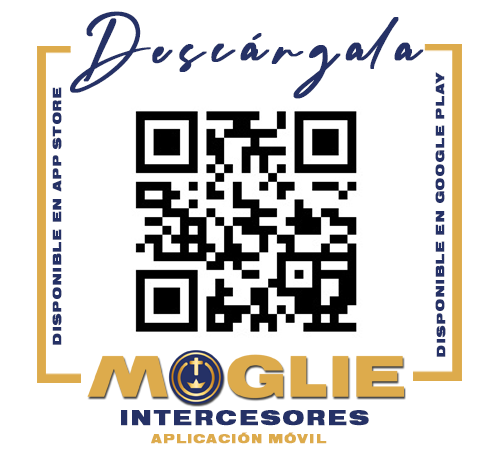 